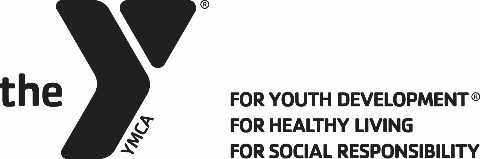 	LEADERS’ DIVISION ENROLLMENT FORM2018 YMCA BLUE RIDGE LEADERS’ SCHOOLFORMS MAY BE TYPED OR HANDWRITTENComplete fields below, print and copy pages 1 & 2 onto single page front/backHEALTH INFORMATION – Parents please answer carefully and completely.I acknowledge that my club advisor and I have set goals for my performance andthat I am striving to reach them.  Yes     NoALL THREE SIGNATURES BELOW (*) ARE REQUIRED TO PROCESS THIS ENROLLMENT.By signing below I attest that I have met all of the requirements necessary to attend Blue Ridge Leaders’ School.  I agree to abide by the rules and policies of the School and conduct myself as an exemplary representative of my YMCA.*Enrollee’s Signature 									  Date 				    By signing below I attest that I am the parent/legal guardian of the minor named above and do hereby grant consent for my son/daughter named above to participate in the activities of YMCA Blue Ridge Leaders’ School on the campus of YMCA Blue Ridge Assembly. I understand that YMCA Blue Ridge Leaders’ School does not carry accident insurance on the participants. I agree that YMCA Blue Ridge Leaders’ School may photograph or videotape the minor named above and may use those photographs and videotapes for its marketing purposes and I release YMCA Blue Ridge Leaders’ School from any claim or liability related to that use and waive all claims for myself, my heirs and assignees against YMCA Blue Ridge Leaders’ School.    I, for myself, the enrollee and successors, hereby waive, release and forever discharge YMCA Blue Ridge Leaders’ School, YMCA Blue Ridge Assembly, the YMCA and their respective staff members, employees and representatives from any and all claims, liabilities, damages and/or expenses resulting from or related to said minor’s participation in Leaders’ School activities including medical treatment and transportation.  I approve this enrollment and authorize medical treatment if necessary.*Parent/Legal Guardian’s Signature							   Date 				I attest that the enrollee named above has met the requirements necessary to attend Blue Ridge Leaders’ School.  I assume all responsibility for the conduct and actions of this individual as a representative of his/her YMCA.*YMCA Executive Director’s Signature 						   Date 				*  *  *  *  *  *  *  *  *  *  *  *  *  *  *  *  *   Blue Ridge Office Use Only    *  *  *  *  *  *  *  *  *  *  *  *  *  *  *  *  *  			$			$								Date Received		Amount Paid $        		Amount Due  $  		Room #			Group #Course Requirements (Leaders’ Division Only - Per Year of Attendance)	1st Year: 	Basic Leadership; Science of Fitness I; Aquatics; Feeling Great; Character Development; Evening Clinic.2nd Year:	Leadership (by age); Science of Fitness II; Kids in Motion; Basic Games, Sports Elective; Evening Clinic.3rd Year:  Leadership (by age); Biomechanics; Officiating Youth Sports or Junior Lifeguard; HEPA; Program Elective OR Sports Elective; Evening Clinic.4th Year:	Leadership (by age); Wellness Concepts I, Advanced Character Development; Program Elective; Sports Elective; Evening Clinic5th Year:	Leadership (by age); Image 101; Health Elective; Advanced Character Development; Sports Elective; Evening Clinic.6th Year:	Leadership 18, Sixth Year Summit; Experiential Learning (two periods); Program OR Sports Elective; Evening Clinic.NOTE:1.	Beginning with their second year, all Leaders will enroll in a Leadership class according to their age.Sports Elective - must choose from Basketball, Jump Rope, Soccer, Volleyball, Flag Football, Aquatics II, Ultimate Frisbee, Lacrosse, Gymnastics, Frisbee Golf, Volleyball II, Tennis, Wiffle Ball, or Coaching.Health Elective – must choose from Cross Training, Group Exercise or Wellness Concepts II.Program Elective – Character Education, Strength Training, Junior Lifeguard (including clinic), Working with Preschoolers, Working with 5-12 year olds, Working with Special Populations or Coaching.Leaders’ Division Class Schedule:  Check the classes desired (five classes and one clinic) as to the requirements per year of your attendance.  ONLY ONE CLASS PER PERIOD.* Progressive skills recognition available.Mail all delegation registrations to:   Brianne Pietronicco, Blue Ridge Leaders’ School, P.O. Box 989 Lake Villa, IL 60046.Date of Birth:      Age (as of May 31):    Age (as of May 31):    Age (as of May 31):    Age (as of May 31):    Female   MaleT-Shirt Size: Youth Large  S       M       L       XL     XXLT-Shirt Size: Youth Large  S       M       L       XL     XXLT-Shirt Size: Youth Large  S       M       L       XL     XXLThis is my     year at Blue Ridge Leaders' School.This is my     year at Blue Ridge Leaders' School.This is my     year at Blue Ridge Leaders' School.Name:      Name:      Name:      Name:      Home phone + area code:      Home phone + area code:      Best number to call in case of emergency (+ area code):      Best number to call in case of emergency (+ area code):      Best number to call in case of emergency (+ area code):      Best number to call in case of emergency (+ area code):      Best number to call in case of emergency (+ area code):      Best number to call in case of emergency (+ area code):      Email:       Email:       Email:       Email:       Email:       Email:       Street Address:      Street Address:      Street Address:      Street Address:      Street Address:      Street Address:      City:      City:      State:   State:   State:   Zip:      YMCA Name:      YMCA Name:      YMCA Name:      YMCA Name:      YMCA Name:      YMCA Name:      General Health:  Fair		Good	ExcellentOngoing Medical Conditions:  Please describe or list “NONE”:       ANY Allergies? Yes	No   If yes, please describe:      Describe reaction:      Epi pen needed and carried with the Leader?    Yes	No   Your club advisor must be made aware of all prescribed medications taken by your child.I am aware of this requirement.  Parents, please initial:			Medications?  Yes	No   If yes, please list:      Any Dietary Restrictions: Yes	No  If yes, please list:       Any other physical condition, disability, injury or illness that will impact the Leader’s full involvement at BRLS?      Yes     No    If yes, please explain:      Name:      Leaders’ Division Enrollment Form-Page 21st Period9:15 - 10:20 am2nd Period10:35 - 11:40 am3rd  Period1:30 - 2:35 pm4th Period2:50 - 3:55 pm5th Period4:10 - 5:15 pmEvening Clinic7:15 - 8:30 pmAquatics Basic Games Basic LeadershipBiomechanicsCharacter DevelopmentCoachingFeeling GreatFlag FootballFrisbee GolfHEPAImage 101Kids in MotionLeadership 14Leadership 15Leadership 16Leadership 17Leadership 18Officiating Sports Science of Fitness IScience of Fitness IITennisUltimate FrisbeeVolleyballWellness Concepts I Adv. Character DevelopmentAquatics Basic Games Basic Leadership BasketballBiomechanicsCharacter DevelopmentCharacter EducationCoachingFeeling GreatGymnasticsHEPAImage 101Kids In MotionLeadership 14Leadership 15Leadership 16Leadership 17Leadership 18Officiating Sports Science of Fitness IScience of Fitness IISoccerUltimate FrisbeeWellness Concepts I Aquatics Aquatics IIBasic GamesBasic LeadershipBasketball BiomechanicsCharacter DevelopmentCharacter EducationCoachingExperiential Learning Feeling GreatFrisbee GolfGroup ExerciseGymnastics Image 101Jump RopeKids in MotionLeadership 14Leadership 15Leadership 16Leadership 17Officiating Sports Science of Fitness IScience of Fitness IIStrength TrainingTennisUltimate FrisbeeVolleyballWkg w/5-12 Yr OldsAdv. Character DevelopmentAquaticsAquatics IIBasic Games Basic LeadershipBiomechanicsCharacter DevelopmentCharacter EducationCoaching Cross TrainingExperiential LearningFeeling GreatFlag FootballHEPAKids in MotionLeadership 15Leadership 16Leadership 17Officiating Sports Science of Fitness IScience of Fitness IISoccerStrength TrainingVolleyballVolleyball IIWellness Concepts IIWiffle BallWkg w/ PreschoolWkg w/Sp PopulationsAdv. Character DevelopmentAquaticsBasic Games Basic LeadershipBiomechanicsCharacter Development Character EducationCross TrainingFeeling GreatFlag FootballHEPAJunior LifeguardKids in MotionLacrosseLeadership 15Leadership 16Science of Fitness IScience of Fitness IISixth Year SummitStrength TrainingVolleyballVolleyball IIWellness Concepts IWiffle BallWkg w/Sp PopulationsWorking w/PreschoolAquatics *Backyard GamesBasketball *Cheerleading/TumblingCycling/Circuit TrainingDance BlastDancing w/the StarsDodgeballEco ChallengeField HockeyFlag Football Frisbee GolfGymnastics*Group Ex / WODHikingJump RopeJunior LifeguardOutdoor AdventureMedia/WebsitePower YogaQuidditchSoccer *StepTeamTennis *Triathloning Ultimate Frisbee Volleyball *Water SportsZumba4th year only - If my chosen “program elective” is full, I would like (complete all three):4th year only - If my chosen “program elective” is full, I would like (complete all three):4th year only - If my chosen “program elective” is full, I would like (complete all three):1.       Or 2.      Or 3.      5th year only - If my chosen “Health elective” is full, I would like (complete both):5th year only - If my chosen “Health elective” is full, I would like (complete both):5th year only - If my chosen “Health elective” is full, I would like (complete both):1.       Or 2.      2nd, 4th & 5th year only - If my chosen “sports elective” is full, I would like (complete all three):2nd, 4th & 5th year only - If my chosen “sports elective” is full, I would like (complete all three):2nd, 4th & 5th year only - If my chosen “sports elective” is full, I would like (complete all three):1.       Or 2.      Or 3.      3rd & 6th year only - If my chosen “program or sports elective” is full, I would like (complete all three):3rd & 6th year only - If my chosen “program or sports elective” is full, I would like (complete all three):3rd & 6th year only - If my chosen “program or sports elective” is full, I would like (complete all three):1.       Or 2.      Or 3.      If my chosen “clinic” is full I would like (complete all three):If my chosen “clinic” is full I would like (complete all three):If my chosen “clinic” is full I would like (complete all three):1.       Or 2.      Or 3.      